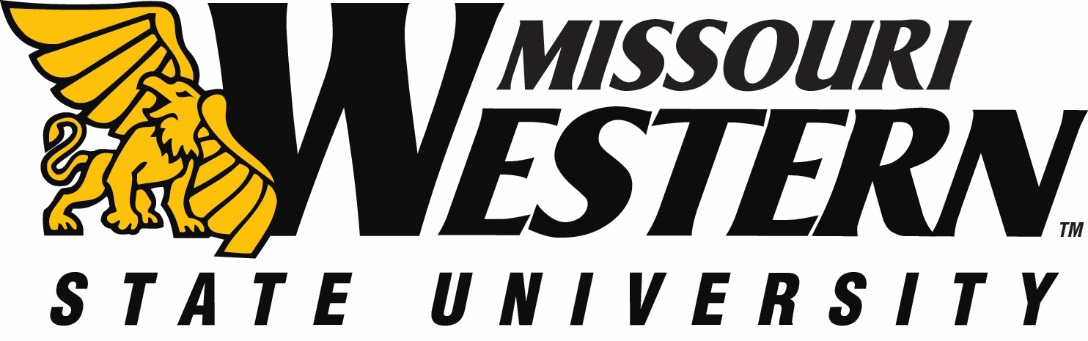  FB NO:  FB20-006					DATE:  		JUNE 19, 2019       BUYER:  Kelly Sloan, Purchasing Manager		PHONE:  	(816) 271-4465ADDENDUM #1FUNDING DEPARTMENT:	STUDENT UNION SSA FUNDSEQUIPMENT/SERVICES REQUESTED:    	BLUM UNION 1ST FLOOR GRAPHICSPLEASE NOTE:  SEE BELOW FOR CLARIFICATIONS AND ADDITIONAL INFORMATION:  PLEASE SUBMIT THIS INITIALED ADDENDUM WITH YOUR BID RESPONSE.The specifications for dimensions for item 9, “Stairs tiles” is incorrect.  Actual size is 54” x 4.5 wide.THIS ADDENDUM IS HEREBY CONSIDERED TO BE A PART OF THE ORIGINAL BID SPECIFICATIONS AND NEEDS TO BE INITIALED AND RETURNED WITH YOUR BID.